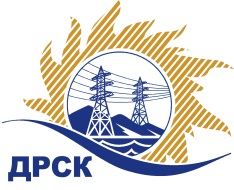 Акционерное Общество«Дальневосточная распределительная сетевая  компания»ПРОТОКОЛ ПЕРЕТОРЖКИСПОСОБ И ПРЕДМЕТ ЗАКУПКИ: открытый запрос предложений на право заключения Договора : Монтаж и наладка ячеек на ПС 35/6 кВ "Интурист», закупка 287 раздел 2.2.1  ГКПЗ 2017Плановая стоимость: 2 400 000, 00 руб. без учета НДС; ПРИСУТСТВОВАЛИ: 2 члена постоянно действующей Закупочной комиссии 2-го уровня. ВОПРОСЫ ЗАСЕДАНИЯ ЗАКУПОЧНОЙ КОМИССИИ:В адрес Организатора закупки   не поступило  ни одной заявки на участие в  процедуре переторжки.Дата и время начала процедуры вскрытия конвертов с заявками на участие в переторжке: 14:00 часов благовещенского времени 08.02.2017г. Место проведения процедуры вскрытия конвертов с заявками на участие в переторжке: Торговая площадка Системы www.b2b-energo.ruОтветственный секретарьЗакупочной комиссии 2 уровня                                                         М.Г. ЕлисееваТерёшкина Г.М.(416-2) 397-260№ 287/УТПиР-Пг. Благовещенск08.02.2017